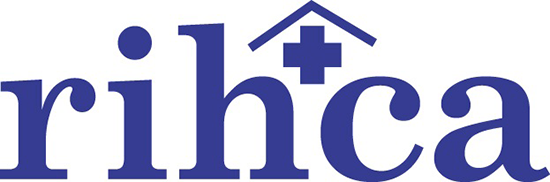 Friday Review—10/4/19Good afternoon, and Happy Broderick Crawford Day!  (That’s a reference to the old Highway Patrol TV show.)  Some 95% of you won’t get this connection, but ask me about it some time and I will explain.Some good news on October 1—While most all of the discussion for many weeks has been the start of PDPM this past Tuesday, there is some good news.  CMS implemented a 2.4% market basket increase for Medicare payments beginning on October 1st.Back to PDPM—AHCA has updated their PDPM web pages and they are focusing on three things: Tracking your PDPM implementation experience and how to support you; resources and how to access them; and support for a new PDPM Academy 2020.  Here is a link to their PDPM Resource Center:https://www.ahcancal.org/facility_operations/medicare/Pages/PDPM-Resource-Center.aspxSpeaking of October—Governor Gina Raimondo signed a proclamation on Monday declaring October Long Term Care Residents Rights Month.  A copy of the official order is attached.Poor outcomes—A story in Reuters (by way of Provider Daily) says that residents of nursing homes have worse outcomes from emergency abdominal surgery than those who live at home.  You can read the full article here:  https://www.reuters.com/article/us-health-surgery-frailty/emergency-abdominal-surgery-outcomes-worse-for-nursing-home-residents-idUSKBN1WG4RROctober 22nd reminder—Just a reminder that our next meeting with EOHHS including Ben Shaffer, Courtney Hawkins, Sarah Harrigan and others will be held at RIHCA on October 22nd at 11:00am.DOH Survey—This is a reminder of the RI Department of Health survey being conducted this month on capacity, access and utilization.  The goal is to identify health service needs in the state.  Most of you received an email from the State yesterday.  I also forwarded the info in a separate email.  The survey will be open until October 25th.Going to Orlando?—The AHCA/NCAL national meetings are coming up soon.  The 70th Annual Convention and Expo will be held from October 13-16.  If you will be attending, please drop me a note to let me know.  RIHCA will be hosting an informal get together one afternoon during the convention.  It looks like it will be Tuesday, but a final date, time and location will be posted in next week’s Friday Review.With that, I have to keep the streak going by saying Go Pats!  Go Pats!  I have to say it twice because our boys from Foxboro have two games before the next Friday Review.  Sunday they take on Washington  in DC, and then they will host the Giants on Thursday Night Football on the 10th.  Happy Weekend!